  ANEXO 1
1.- DATOS GENERALES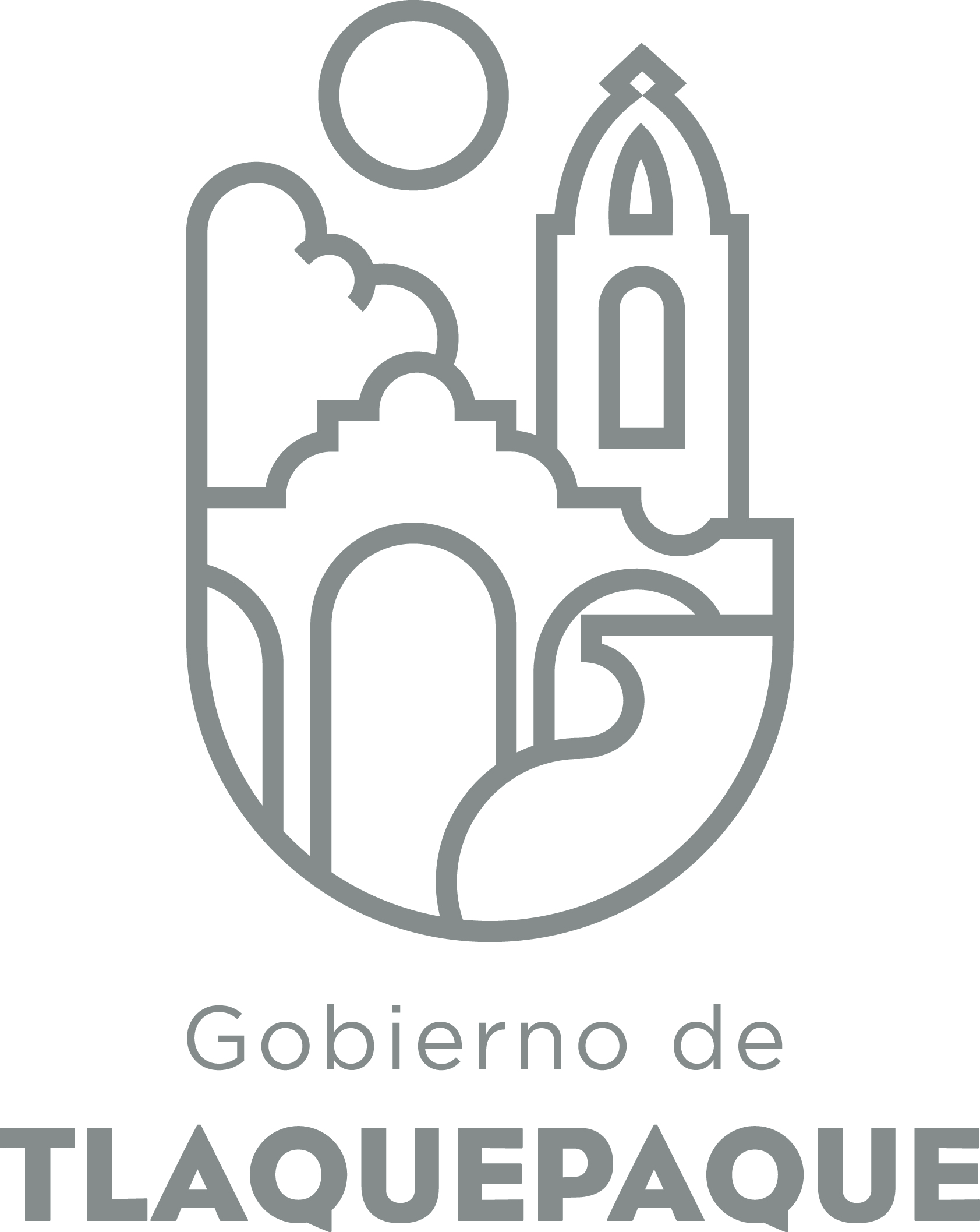 ANEXO 22.- OPERACIÓN DE LA PROPUESTAElaborado por: DGPP / PP / PLVPROYECTO DE MANTENIMIENTO DE VIALIDADES PRINCIPALESRecursos empleados para la realización del programa/proyecto/servicio/campaña (PPSC) ANEXO 1
1.- DATOS GENERALESANEXO 22.- OPERACIÓN DE LA PROPUESTAElaborado por: DGPP / PP / PLVRecursos empleados para la realización del programa/proyecto/servicio/campaña (PPSC)Ficha técnica de recursos generales del área DIRECCIÓN GENERAL DE POLÍTICAS PÚBLICASCARATULA PARA LA ELABORACIÓN DE PROYECTOS.A)Nombre del programa/proyecto/servicio/campañaA)Nombre del programa/proyecto/servicio/campañaA)Nombre del programa/proyecto/servicio/campañaA)Nombre del programa/proyecto/servicio/campañaPROYECTO DE MANTENIMIENTO DE VIALIDADES PRINCIPALESPROYECTO DE MANTENIMIENTO DE VIALIDADES PRINCIPALESPROYECTO DE MANTENIMIENTO DE VIALIDADES PRINCIPALESPROYECTO DE MANTENIMIENTO DE VIALIDADES PRINCIPALESPROYECTO DE MANTENIMIENTO DE VIALIDADES PRINCIPALESPROYECTO DE MANTENIMIENTO DE VIALIDADES PRINCIPALESEjeEje22B) Dirección o Área ResponsableB) Dirección o Área ResponsableB) Dirección o Área ResponsableB) Dirección o Área ResponsableDIRECCION DE MANTENIMIENTO DE VIALIDADES Y PAVIMENTOSDIRECCION DE MANTENIMIENTO DE VIALIDADES Y PAVIMENTOSDIRECCION DE MANTENIMIENTO DE VIALIDADES Y PAVIMENTOSDIRECCION DE MANTENIMIENTO DE VIALIDADES Y PAVIMENTOSDIRECCION DE MANTENIMIENTO DE VIALIDADES Y PAVIMENTOSDIRECCION DE MANTENIMIENTO DE VIALIDADES Y PAVIMENTOSEstrategiaEstrategia2.12.1C)  Problemática que atiende la propuestaC)  Problemática que atiende la propuestaC)  Problemática que atiende la propuestaC)  Problemática que atiende la propuestaEL CRECIMIENTO POBLACIONAL, GENERA UN TRANSITO VEHICULAR INTENSO, MISMO QUE REPERCUTE EN EL DESGASTE DE LAS VIALIDAD        ES, OCASIONANDO QUE LOS TIEMPOS DE TRASLADO SEAN MAYORES, GENERANDO CON ELLO,  CONTAMINACIÓN  Y AFECTANDO EL MEDIO AMBIENTE, LO QUE REPERCUTE EN LA CALIDAD DE VIDA DE LOS HABITANTES.EL CRECIMIENTO POBLACIONAL, GENERA UN TRANSITO VEHICULAR INTENSO, MISMO QUE REPERCUTE EN EL DESGASTE DE LAS VIALIDAD        ES, OCASIONANDO QUE LOS TIEMPOS DE TRASLADO SEAN MAYORES, GENERANDO CON ELLO,  CONTAMINACIÓN  Y AFECTANDO EL MEDIO AMBIENTE, LO QUE REPERCUTE EN LA CALIDAD DE VIDA DE LOS HABITANTES.EL CRECIMIENTO POBLACIONAL, GENERA UN TRANSITO VEHICULAR INTENSO, MISMO QUE REPERCUTE EN EL DESGASTE DE LAS VIALIDAD        ES, OCASIONANDO QUE LOS TIEMPOS DE TRASLADO SEAN MAYORES, GENERANDO CON ELLO,  CONTAMINACIÓN  Y AFECTANDO EL MEDIO AMBIENTE, LO QUE REPERCUTE EN LA CALIDAD DE VIDA DE LOS HABITANTES.EL CRECIMIENTO POBLACIONAL, GENERA UN TRANSITO VEHICULAR INTENSO, MISMO QUE REPERCUTE EN EL DESGASTE DE LAS VIALIDAD        ES, OCASIONANDO QUE LOS TIEMPOS DE TRASLADO SEAN MAYORES, GENERANDO CON ELLO,  CONTAMINACIÓN  Y AFECTANDO EL MEDIO AMBIENTE, LO QUE REPERCUTE EN LA CALIDAD DE VIDA DE LOS HABITANTES.EL CRECIMIENTO POBLACIONAL, GENERA UN TRANSITO VEHICULAR INTENSO, MISMO QUE REPERCUTE EN EL DESGASTE DE LAS VIALIDAD        ES, OCASIONANDO QUE LOS TIEMPOS DE TRASLADO SEAN MAYORES, GENERANDO CON ELLO,  CONTAMINACIÓN  Y AFECTANDO EL MEDIO AMBIENTE, LO QUE REPERCUTE EN LA CALIDAD DE VIDA DE LOS HABITANTES.EL CRECIMIENTO POBLACIONAL, GENERA UN TRANSITO VEHICULAR INTENSO, MISMO QUE REPERCUTE EN EL DESGASTE DE LAS VIALIDAD        ES, OCASIONANDO QUE LOS TIEMPOS DE TRASLADO SEAN MAYORES, GENERANDO CON ELLO,  CONTAMINACIÓN  Y AFECTANDO EL MEDIO AMBIENTE, LO QUE REPERCUTE EN LA CALIDAD DE VIDA DE LOS HABITANTES.Línea de AcciónLínea de AcciónC)  Problemática que atiende la propuestaC)  Problemática que atiende la propuestaC)  Problemática que atiende la propuestaC)  Problemática que atiende la propuestaEL CRECIMIENTO POBLACIONAL, GENERA UN TRANSITO VEHICULAR INTENSO, MISMO QUE REPERCUTE EN EL DESGASTE DE LAS VIALIDAD        ES, OCASIONANDO QUE LOS TIEMPOS DE TRASLADO SEAN MAYORES, GENERANDO CON ELLO,  CONTAMINACIÓN  Y AFECTANDO EL MEDIO AMBIENTE, LO QUE REPERCUTE EN LA CALIDAD DE VIDA DE LOS HABITANTES.EL CRECIMIENTO POBLACIONAL, GENERA UN TRANSITO VEHICULAR INTENSO, MISMO QUE REPERCUTE EN EL DESGASTE DE LAS VIALIDAD        ES, OCASIONANDO QUE LOS TIEMPOS DE TRASLADO SEAN MAYORES, GENERANDO CON ELLO,  CONTAMINACIÓN  Y AFECTANDO EL MEDIO AMBIENTE, LO QUE REPERCUTE EN LA CALIDAD DE VIDA DE LOS HABITANTES.EL CRECIMIENTO POBLACIONAL, GENERA UN TRANSITO VEHICULAR INTENSO, MISMO QUE REPERCUTE EN EL DESGASTE DE LAS VIALIDAD        ES, OCASIONANDO QUE LOS TIEMPOS DE TRASLADO SEAN MAYORES, GENERANDO CON ELLO,  CONTAMINACIÓN  Y AFECTANDO EL MEDIO AMBIENTE, LO QUE REPERCUTE EN LA CALIDAD DE VIDA DE LOS HABITANTES.EL CRECIMIENTO POBLACIONAL, GENERA UN TRANSITO VEHICULAR INTENSO, MISMO QUE REPERCUTE EN EL DESGASTE DE LAS VIALIDAD        ES, OCASIONANDO QUE LOS TIEMPOS DE TRASLADO SEAN MAYORES, GENERANDO CON ELLO,  CONTAMINACIÓN  Y AFECTANDO EL MEDIO AMBIENTE, LO QUE REPERCUTE EN LA CALIDAD DE VIDA DE LOS HABITANTES.EL CRECIMIENTO POBLACIONAL, GENERA UN TRANSITO VEHICULAR INTENSO, MISMO QUE REPERCUTE EN EL DESGASTE DE LAS VIALIDAD        ES, OCASIONANDO QUE LOS TIEMPOS DE TRASLADO SEAN MAYORES, GENERANDO CON ELLO,  CONTAMINACIÓN  Y AFECTANDO EL MEDIO AMBIENTE, LO QUE REPERCUTE EN LA CALIDAD DE VIDA DE LOS HABITANTES.EL CRECIMIENTO POBLACIONAL, GENERA UN TRANSITO VEHICULAR INTENSO, MISMO QUE REPERCUTE EN EL DESGASTE DE LAS VIALIDAD        ES, OCASIONANDO QUE LOS TIEMPOS DE TRASLADO SEAN MAYORES, GENERANDO CON ELLO,  CONTAMINACIÓN  Y AFECTANDO EL MEDIO AMBIENTE, LO QUE REPERCUTE EN LA CALIDAD DE VIDA DE LOS HABITANTES.No. de PP EspecialNo. de PP EspecialD) Ubicación Geográfica / Cobertura  de ColoniasD) Ubicación Geográfica / Cobertura  de ColoniasD) Ubicación Geográfica / Cobertura  de ColoniasD) Ubicación Geográfica / Cobertura  de ColoniasTODAS LAS VIALIDADES PRINCIPALES DEL TERRITORIO MUNICIPAL TODAS LAS VIALIDADES PRINCIPALES DEL TERRITORIO MUNICIPAL TODAS LAS VIALIDADES PRINCIPALES DEL TERRITORIO MUNICIPAL TODAS LAS VIALIDADES PRINCIPALES DEL TERRITORIO MUNICIPAL TODAS LAS VIALIDADES PRINCIPALES DEL TERRITORIO MUNICIPAL TODAS LAS VIALIDADES PRINCIPALES DEL TERRITORIO MUNICIPAL  Indicador ASE Indicador ASED) Ubicación Geográfica / Cobertura  de ColoniasD) Ubicación Geográfica / Cobertura  de ColoniasD) Ubicación Geográfica / Cobertura  de ColoniasD) Ubicación Geográfica / Cobertura  de ColoniasTODAS LAS VIALIDADES PRINCIPALES DEL TERRITORIO MUNICIPAL TODAS LAS VIALIDADES PRINCIPALES DEL TERRITORIO MUNICIPAL TODAS LAS VIALIDADES PRINCIPALES DEL TERRITORIO MUNICIPAL TODAS LAS VIALIDADES PRINCIPALES DEL TERRITORIO MUNICIPAL TODAS LAS VIALIDADES PRINCIPALES DEL TERRITORIO MUNICIPAL TODAS LAS VIALIDADES PRINCIPALES DEL TERRITORIO MUNICIPAL ZAPZAPE) Nombre del Enlace o ResponsableE) Nombre del Enlace o ResponsableE) Nombre del Enlace o ResponsableE) Nombre del Enlace o ResponsableJULIO GEOVANNI PAMPLONA NUÑOJULIO GEOVANNI PAMPLONA NUÑOJULIO GEOVANNI PAMPLONA NUÑOJULIO GEOVANNI PAMPLONA NUÑOJULIO GEOVANNI PAMPLONA NUÑOJULIO GEOVANNI PAMPLONA NUÑOVinc al PNDVinc al PNDF) Objetivo específicoF) Objetivo específicoF) Objetivo específicoF) Objetivo específicoVialidades principales rehabilitadasVialidades principales rehabilitadasVialidades principales rehabilitadasVialidades principales rehabilitadasVialidades principales rehabilitadasVialidades principales rehabilitadasVinc al PEDVinc al PEDF) Objetivo específicoF) Objetivo específicoF) Objetivo específicoF) Objetivo específicoVialidades principales rehabilitadasVialidades principales rehabilitadasVialidades principales rehabilitadasVialidades principales rehabilitadasVialidades principales rehabilitadasVialidades principales rehabilitadasVinc al PMetDVinc al PMetDG) Perfil de la población atendida o beneficiariosG) Perfil de la población atendida o beneficiariosG) Perfil de la población atendida o beneficiariosG) Perfil de la población atendida o beneficiariosTODA LA POBLACION EN GENERALTODA LA POBLACION EN GENERALTODA LA POBLACION EN GENERALTODA LA POBLACION EN GENERALTODA LA POBLACION EN GENERALTODA LA POBLACION EN GENERALTODA LA POBLACION EN GENERALTODA LA POBLACION EN GENERALTODA LA POBLACION EN GENERALTODA LA POBLACION EN GENERALH) Tipo de propuestaH) Tipo de propuestaH) Tipo de propuestaH) Tipo de propuestaH) Tipo de propuestaJ) No de BeneficiariosJ) No de BeneficiariosK) Fecha de InicioK) Fecha de InicioK) Fecha de InicioFecha de CierreFecha de CierreFecha de CierreFecha de CierreProgramaCampañaServicioProyectoProyectoHombresMujeres01 DE ENERO01 DE ENERO01 DE ENERO31 DE DICIEMBRE31 DE DICIEMBRE31 DE DICIEMBRE31 DE DICIEMBREXX328,802335,391FedEdoMpioxxxxI) Monto total estimadoI) Monto total estimadoI) Monto total estimadoFuente de financiamientoFuente de financiamientoA)Actividades a realizar para la obtención del producto esperado REALIZAR LABORES DE BACHEO CONSTANTE EN LAS VIALIDADES PRINCIPALES DEL MUNICIPIOREALIZAR LABORES DE BACHEO CONSTANTE EN LAS VIALIDADES PRINCIPALES DEL MUNICIPIOREALIZAR LABORES DE BACHEO CONSTANTE EN LAS VIALIDADES PRINCIPALES DEL MUNICIPIOREALIZAR LABORES DE BACHEO CONSTANTE EN LAS VIALIDADES PRINCIPALES DEL MUNICIPIOREALIZAR LABORES DE BACHEO CONSTANTE EN LAS VIALIDADES PRINCIPALES DEL MUNICIPIOREALIZAR LABORES DE BACHEO CONSTANTE EN LAS VIALIDADES PRINCIPALES DEL MUNICIPIOREALIZAR LABORES DE BACHEO CONSTANTE EN LAS VIALIDADES PRINCIPALES DEL MUNICIPIOREALIZAR LABORES DE BACHEO CONSTANTE EN LAS VIALIDADES PRINCIPALES DEL MUNICIPIOREALIZAR LABORES DE BACHEO CONSTANTE EN LAS VIALIDADES PRINCIPALES DEL MUNICIPIOREALIZAR LABORES DE BACHEO CONSTANTE EN LAS VIALIDADES PRINCIPALES DEL MUNICIPIOREALIZAR LABORES DE BACHEO CONSTANTE EN LAS VIALIDADES PRINCIPALES DEL MUNICIPIOREALIZAR LABORES DE BACHEO CONSTANTE EN LAS VIALIDADES PRINCIPALES DEL MUNICIPIOREALIZAR LABORES DE BACHEO CONSTANTE EN LAS VIALIDADES PRINCIPALES DEL MUNICIPIOREALIZAR LABORES DE BACHEO CONSTANTE EN LAS VIALIDADES PRINCIPALES DEL MUNICIPIOREALIZAR LABORES DE BACHEO CONSTANTE EN LAS VIALIDADES PRINCIPALES DEL MUNICIPIOB) Principal producto esperado (base para el establecimiento de metas)Metros cuadrados de pavimento reparado, mantenimiento de vialidades, vialidades en buen estado con mantenimientoMetros cuadrados de pavimento reparado, mantenimiento de vialidades, vialidades en buen estado con mantenimientoMetros cuadrados de pavimento reparado, mantenimiento de vialidades, vialidades en buen estado con mantenimientoMetros cuadrados de pavimento reparado, mantenimiento de vialidades, vialidades en buen estado con mantenimientoMetros cuadrados de pavimento reparado, mantenimiento de vialidades, vialidades en buen estado con mantenimientoMetros cuadrados de pavimento reparado, mantenimiento de vialidades, vialidades en buen estado con mantenimientoMetros cuadrados de pavimento reparado, mantenimiento de vialidades, vialidades en buen estado con mantenimientoMetros cuadrados de pavimento reparado, mantenimiento de vialidades, vialidades en buen estado con mantenimientoMetros cuadrados de pavimento reparado, mantenimiento de vialidades, vialidades en buen estado con mantenimientoMetros cuadrados de pavimento reparado, mantenimiento de vialidades, vialidades en buen estado con mantenimientoMetros cuadrados de pavimento reparado, mantenimiento de vialidades, vialidades en buen estado con mantenimientoMetros cuadrados de pavimento reparado, mantenimiento de vialidades, vialidades en buen estado con mantenimientoMetros cuadrados de pavimento reparado, mantenimiento de vialidades, vialidades en buen estado con mantenimientoMetros cuadrados de pavimento reparado, mantenimiento de vialidades, vialidades en buen estado con mantenimientoMetros cuadrados de pavimento reparado, mantenimiento de vialidades, vialidades en buen estado con mantenimientoIndicador de Resultados vinculado al PMD según Línea de Acción Indicador vinculado a los Objetivos de Desarrollo Sostenible AlcanceCorto PlazoCorto PlazoCorto PlazoMediano PlazoMediano PlazoMediano PlazoMediano PlazoMediano PlazoMediano PlazoMediano PlazoLargo PlazoLargo PlazoLargo PlazoLargo PlazoLargo PlazoAlcanceXXXXXXXC) Valor Inicial de la MetaValor final de la MetaValor final de la MetaValor final de la MetaValor final de la MetaValor final de la MetaValor final de la MetaNombre del Indicador Nombre del Indicador Nombre del Indicador Nombre del Indicador Nombre del Indicador Fórmula del Indicador Fórmula del Indicador Fórmula del Indicador Fórmula del Indicador Cero / Valor total de m2 de vialidades hay en el municipio Total de m2 de vialidades con mantenimiento / Total de m2 de vialidades en el municipio (no se necesita cubrir el 100% de las vialidades)Total de m2 de vialidades con mantenimiento / Total de m2 de vialidades en el municipio (no se necesita cubrir el 100% de las vialidades)Total de m2 de vialidades con mantenimiento / Total de m2 de vialidades en el municipio (no se necesita cubrir el 100% de las vialidades)Total de m2 de vialidades con mantenimiento / Total de m2 de vialidades en el municipio (no se necesita cubrir el 100% de las vialidades)Total de m2 de vialidades con mantenimiento / Total de m2 de vialidades en el municipio (no se necesita cubrir el 100% de las vialidades)Total de m2 de vialidades con mantenimiento / Total de m2 de vialidades en el municipio (no se necesita cubrir el 100% de las vialidades)Porcentaje de avance en la rehabilitación de vialidades principalesPorcentaje de avance en la rehabilitación de vialidades principalesPorcentaje de avance en la rehabilitación de vialidades principalesPorcentaje de avance en la rehabilitación de vialidades principalesPorcentaje de avance en la rehabilitación de vialidades principalesClave de presupuesto determinada en Finanzas para la etiquetación de recursosClave de presupuesto determinada en Finanzas para la etiquetación de recursosClave de presupuesto determinada en Finanzas para la etiquetación de recursosClave de presupuesto determinada en Finanzas para la etiquetación de recursosClave de presupuesto determinada en Finanzas para la etiquetación de recursosClave de presupuesto determinada en Finanzas para la etiquetación de recursosClave de presupuesto determinada en Finanzas para la etiquetación de recursosCronograma Anual  de Actividades 2017Cronograma Anual  de Actividades 2017Cronograma Anual  de Actividades 2017Cronograma Anual  de Actividades 2017Cronograma Anual  de Actividades 2017Cronograma Anual  de Actividades 2017Cronograma Anual  de Actividades 2017Cronograma Anual  de Actividades 2017Cronograma Anual  de Actividades 2017Cronograma Anual  de Actividades 2017Cronograma Anual  de Actividades 2017Cronograma Anual  de Actividades 2017Cronograma Anual  de Actividades 2017Cronograma Anual  de Actividades 2017Cronograma Anual  de Actividades 2017Cronograma Anual  de Actividades 2017D) Actividades a realizar para la obtención del producto esperado ENEFEBMARMARABRMAYMAYJUNJULAGSSEPSEPOCTNOVDICDiagnosticoXXXXSupervisión y Programación de BacheoXXXXBacheo de Vialidades XXXXXXXXXXXXXXXE) Recursos HumanosNúmero F) Recursos MaterialesNúmero/LitrosTipo de financiamiento del recursoTipo de financiamiento del recursoG) Recursos Financieros MontoE) Recursos HumanosNúmero F) Recursos MaterialesNúmero/LitrosProveeduría Fondo RevolventeG) Recursos Financieros MontoPersonal que participa en éste PPSC16Vehículos empleados para éste PPSC3RECURSOS MATERIALESRefaccionesMonto total del Recurso obtenido mediante el fondo REVOLVENTE que se destina a éste PPSC$ 6,000.00Personal que participa en éste PPSC16Combustible mensual que consumen los vehículos empleados para éste PPSC29,120 Lt/Disel.2,080 Lt/GasolinaEgresosMonto total del Recurso obtenido mediante el fondo REVOLVENTE que se destina a éste PPSC$ 6,000.00Personal que participa en éste PPSC16Computadoras empleadas para éste PPSC3ProveeduríaPapeleríaMonto total del Recurso obtenido mediante el fondo REVOLVENTE que se destina a éste PPSC$ 6,000.00A)Nombre del programa/proyecto/servicio/campañaA)Nombre del programa/proyecto/servicio/campañaA)Nombre del programa/proyecto/servicio/campañaA)Nombre del programa/proyecto/servicio/campañaPROYECTO DE MANTENIMIENTO DE VIALIDADESPROYECTO DE MANTENIMIENTO DE VIALIDADESPROYECTO DE MANTENIMIENTO DE VIALIDADESPROYECTO DE MANTENIMIENTO DE VIALIDADESPROYECTO DE MANTENIMIENTO DE VIALIDADESPROYECTO DE MANTENIMIENTO DE VIALIDADESEjeEje22B) Dirección o Área ResponsableB) Dirección o Área ResponsableB) Dirección o Área ResponsableB) Dirección o Área ResponsableDIRECCION DE MANTENIMIENTO DE VIALIDADES Y PAVIMENTOSDIRECCION DE MANTENIMIENTO DE VIALIDADES Y PAVIMENTOSDIRECCION DE MANTENIMIENTO DE VIALIDADES Y PAVIMENTOSDIRECCION DE MANTENIMIENTO DE VIALIDADES Y PAVIMENTOSDIRECCION DE MANTENIMIENTO DE VIALIDADES Y PAVIMENTOSDIRECCION DE MANTENIMIENTO DE VIALIDADES Y PAVIMENTOSEstrategiaEstrategia2.12.1C)  Problemática que atiende la propuestaC)  Problemática que atiende la propuestaC)  Problemática que atiende la propuestaC)  Problemática que atiende la propuestaCONTRIBUIR EN LA PRESTACION DE LOS SERVICIOS PUBLICOS MUNICIPALES MEDIANTE EL MANTENIMIENTO DE LAS VIALIDADES  DEL MUNICIPIO DE SAN PEDRO TLAQUEPAQUE CON LA FINALIDAD DE CUIDAR EL MEDIO AMBIENTE Y LA IMAGEN URBANA, ASI COMO MEJORAR LA MOVILIDAD. CONTRIBUIR EN LA PRESTACION DE LOS SERVICIOS PUBLICOS MUNICIPALES MEDIANTE EL MANTENIMIENTO DE LAS VIALIDADES  DEL MUNICIPIO DE SAN PEDRO TLAQUEPAQUE CON LA FINALIDAD DE CUIDAR EL MEDIO AMBIENTE Y LA IMAGEN URBANA, ASI COMO MEJORAR LA MOVILIDAD. CONTRIBUIR EN LA PRESTACION DE LOS SERVICIOS PUBLICOS MUNICIPALES MEDIANTE EL MANTENIMIENTO DE LAS VIALIDADES  DEL MUNICIPIO DE SAN PEDRO TLAQUEPAQUE CON LA FINALIDAD DE CUIDAR EL MEDIO AMBIENTE Y LA IMAGEN URBANA, ASI COMO MEJORAR LA MOVILIDAD. CONTRIBUIR EN LA PRESTACION DE LOS SERVICIOS PUBLICOS MUNICIPALES MEDIANTE EL MANTENIMIENTO DE LAS VIALIDADES  DEL MUNICIPIO DE SAN PEDRO TLAQUEPAQUE CON LA FINALIDAD DE CUIDAR EL MEDIO AMBIENTE Y LA IMAGEN URBANA, ASI COMO MEJORAR LA MOVILIDAD. CONTRIBUIR EN LA PRESTACION DE LOS SERVICIOS PUBLICOS MUNICIPALES MEDIANTE EL MANTENIMIENTO DE LAS VIALIDADES  DEL MUNICIPIO DE SAN PEDRO TLAQUEPAQUE CON LA FINALIDAD DE CUIDAR EL MEDIO AMBIENTE Y LA IMAGEN URBANA, ASI COMO MEJORAR LA MOVILIDAD. CONTRIBUIR EN LA PRESTACION DE LOS SERVICIOS PUBLICOS MUNICIPALES MEDIANTE EL MANTENIMIENTO DE LAS VIALIDADES  DEL MUNICIPIO DE SAN PEDRO TLAQUEPAQUE CON LA FINALIDAD DE CUIDAR EL MEDIO AMBIENTE Y LA IMAGEN URBANA, ASI COMO MEJORAR LA MOVILIDAD. Línea de AcciónLínea de AcciónC)  Problemática que atiende la propuestaC)  Problemática que atiende la propuestaC)  Problemática que atiende la propuestaC)  Problemática que atiende la propuestaCONTRIBUIR EN LA PRESTACION DE LOS SERVICIOS PUBLICOS MUNICIPALES MEDIANTE EL MANTENIMIENTO DE LAS VIALIDADES  DEL MUNICIPIO DE SAN PEDRO TLAQUEPAQUE CON LA FINALIDAD DE CUIDAR EL MEDIO AMBIENTE Y LA IMAGEN URBANA, ASI COMO MEJORAR LA MOVILIDAD. CONTRIBUIR EN LA PRESTACION DE LOS SERVICIOS PUBLICOS MUNICIPALES MEDIANTE EL MANTENIMIENTO DE LAS VIALIDADES  DEL MUNICIPIO DE SAN PEDRO TLAQUEPAQUE CON LA FINALIDAD DE CUIDAR EL MEDIO AMBIENTE Y LA IMAGEN URBANA, ASI COMO MEJORAR LA MOVILIDAD. CONTRIBUIR EN LA PRESTACION DE LOS SERVICIOS PUBLICOS MUNICIPALES MEDIANTE EL MANTENIMIENTO DE LAS VIALIDADES  DEL MUNICIPIO DE SAN PEDRO TLAQUEPAQUE CON LA FINALIDAD DE CUIDAR EL MEDIO AMBIENTE Y LA IMAGEN URBANA, ASI COMO MEJORAR LA MOVILIDAD. CONTRIBUIR EN LA PRESTACION DE LOS SERVICIOS PUBLICOS MUNICIPALES MEDIANTE EL MANTENIMIENTO DE LAS VIALIDADES  DEL MUNICIPIO DE SAN PEDRO TLAQUEPAQUE CON LA FINALIDAD DE CUIDAR EL MEDIO AMBIENTE Y LA IMAGEN URBANA, ASI COMO MEJORAR LA MOVILIDAD. CONTRIBUIR EN LA PRESTACION DE LOS SERVICIOS PUBLICOS MUNICIPALES MEDIANTE EL MANTENIMIENTO DE LAS VIALIDADES  DEL MUNICIPIO DE SAN PEDRO TLAQUEPAQUE CON LA FINALIDAD DE CUIDAR EL MEDIO AMBIENTE Y LA IMAGEN URBANA, ASI COMO MEJORAR LA MOVILIDAD. CONTRIBUIR EN LA PRESTACION DE LOS SERVICIOS PUBLICOS MUNICIPALES MEDIANTE EL MANTENIMIENTO DE LAS VIALIDADES  DEL MUNICIPIO DE SAN PEDRO TLAQUEPAQUE CON LA FINALIDAD DE CUIDAR EL MEDIO AMBIENTE Y LA IMAGEN URBANA, ASI COMO MEJORAR LA MOVILIDAD. No. de PP EspecialNo. de PP EspecialD) Ubicación Geográfica / Cobertura  de ColoniasD) Ubicación Geográfica / Cobertura  de ColoniasD) Ubicación Geográfica / Cobertura  de ColoniasD) Ubicación Geográfica / Cobertura  de ColoniasTODAS LAS VIALIDADES DEL TERRITORIO MUNICIPAL QUE CUENTEN CON ALGUN TIPO DE PAVIMENTO COMO SON ASFALTO, EMPEDRADO, CONCRETO.TODAS LAS VIALIDADES DEL TERRITORIO MUNICIPAL QUE CUENTEN CON ALGUN TIPO DE PAVIMENTO COMO SON ASFALTO, EMPEDRADO, CONCRETO.TODAS LAS VIALIDADES DEL TERRITORIO MUNICIPAL QUE CUENTEN CON ALGUN TIPO DE PAVIMENTO COMO SON ASFALTO, EMPEDRADO, CONCRETO.TODAS LAS VIALIDADES DEL TERRITORIO MUNICIPAL QUE CUENTEN CON ALGUN TIPO DE PAVIMENTO COMO SON ASFALTO, EMPEDRADO, CONCRETO.TODAS LAS VIALIDADES DEL TERRITORIO MUNICIPAL QUE CUENTEN CON ALGUN TIPO DE PAVIMENTO COMO SON ASFALTO, EMPEDRADO, CONCRETO.TODAS LAS VIALIDADES DEL TERRITORIO MUNICIPAL QUE CUENTEN CON ALGUN TIPO DE PAVIMENTO COMO SON ASFALTO, EMPEDRADO, CONCRETO. Indicador ASE Indicador ASED) Ubicación Geográfica / Cobertura  de ColoniasD) Ubicación Geográfica / Cobertura  de ColoniasD) Ubicación Geográfica / Cobertura  de ColoniasD) Ubicación Geográfica / Cobertura  de ColoniasTODAS LAS VIALIDADES DEL TERRITORIO MUNICIPAL QUE CUENTEN CON ALGUN TIPO DE PAVIMENTO COMO SON ASFALTO, EMPEDRADO, CONCRETO.TODAS LAS VIALIDADES DEL TERRITORIO MUNICIPAL QUE CUENTEN CON ALGUN TIPO DE PAVIMENTO COMO SON ASFALTO, EMPEDRADO, CONCRETO.TODAS LAS VIALIDADES DEL TERRITORIO MUNICIPAL QUE CUENTEN CON ALGUN TIPO DE PAVIMENTO COMO SON ASFALTO, EMPEDRADO, CONCRETO.TODAS LAS VIALIDADES DEL TERRITORIO MUNICIPAL QUE CUENTEN CON ALGUN TIPO DE PAVIMENTO COMO SON ASFALTO, EMPEDRADO, CONCRETO.TODAS LAS VIALIDADES DEL TERRITORIO MUNICIPAL QUE CUENTEN CON ALGUN TIPO DE PAVIMENTO COMO SON ASFALTO, EMPEDRADO, CONCRETO.TODAS LAS VIALIDADES DEL TERRITORIO MUNICIPAL QUE CUENTEN CON ALGUN TIPO DE PAVIMENTO COMO SON ASFALTO, EMPEDRADO, CONCRETO.ZAPZAPE) Nombre del Enlace o ResponsableE) Nombre del Enlace o ResponsableE) Nombre del Enlace o ResponsableE) Nombre del Enlace o ResponsableJULIO GEOVANNI PAMPLONA NUÑOJULIO GEOVANNI PAMPLONA NUÑOJULIO GEOVANNI PAMPLONA NUÑOJULIO GEOVANNI PAMPLONA NUÑOJULIO GEOVANNI PAMPLONA NUÑOJULIO GEOVANNI PAMPLONA NUÑOVinc al PNDVinc al PNDF) Objetivo específicoF) Objetivo específicoF) Objetivo específicoF) Objetivo específicoVialidades rehabilitadas Vialidades rehabilitadas Vialidades rehabilitadas Vialidades rehabilitadas Vialidades rehabilitadas Vialidades rehabilitadas Vinc al PEDVinc al PEDF) Objetivo específicoF) Objetivo específicoF) Objetivo específicoF) Objetivo específicoVialidades rehabilitadas Vialidades rehabilitadas Vialidades rehabilitadas Vialidades rehabilitadas Vialidades rehabilitadas Vialidades rehabilitadas Vinc al PMetDVinc al PMetDG) Perfil de la población atendida o beneficiariosG) Perfil de la población atendida o beneficiariosG) Perfil de la población atendida o beneficiariosG) Perfil de la población atendida o beneficiariosTODA LA POBLACION EN GENERALTODA LA POBLACION EN GENERALTODA LA POBLACION EN GENERALTODA LA POBLACION EN GENERALTODA LA POBLACION EN GENERALTODA LA POBLACION EN GENERALTODA LA POBLACION EN GENERALTODA LA POBLACION EN GENERALTODA LA POBLACION EN GENERALTODA LA POBLACION EN GENERALH) Tipo de propuestaH) Tipo de propuestaH) Tipo de propuestaH) Tipo de propuestaH) Tipo de propuestaJ) No de BeneficiariosJ) No de BeneficiariosK) Fecha de InicioK) Fecha de InicioK) Fecha de InicioFecha de CierreFecha de CierreFecha de CierreFecha de CierreProgramaCampañaServicioProyectoProyectoHombresMujeres01 DE ENERO01 DE ENERO01 DE ENERO31 DE DICIEMBRE31 DE DICIEMBRE31 DE DICIEMBRE31 DE DICIEMBREXX328,802335,391FedEdoMpioxxxxI) Monto total estimadoI) Monto total estimadoI) Monto total estimadoFuente de financiamientoFuente de financiamientoA)Actividades a realizar para la obtención del producto esperado REALIZAR LABORES DE BACHEO CONSTANTE EN LAS VIALIDADES REALIZAR LABORES DE BACHEO CONSTANTE EN LAS VIALIDADES REALIZAR LABORES DE BACHEO CONSTANTE EN LAS VIALIDADES REALIZAR LABORES DE BACHEO CONSTANTE EN LAS VIALIDADES REALIZAR LABORES DE BACHEO CONSTANTE EN LAS VIALIDADES REALIZAR LABORES DE BACHEO CONSTANTE EN LAS VIALIDADES REALIZAR LABORES DE BACHEO CONSTANTE EN LAS VIALIDADES REALIZAR LABORES DE BACHEO CONSTANTE EN LAS VIALIDADES REALIZAR LABORES DE BACHEO CONSTANTE EN LAS VIALIDADES REALIZAR LABORES DE BACHEO CONSTANTE EN LAS VIALIDADES REALIZAR LABORES DE BACHEO CONSTANTE EN LAS VIALIDADES REALIZAR LABORES DE BACHEO CONSTANTE EN LAS VIALIDADES REALIZAR LABORES DE BACHEO CONSTANTE EN LAS VIALIDADES REALIZAR LABORES DE BACHEO CONSTANTE EN LAS VIALIDADES REALIZAR LABORES DE BACHEO CONSTANTE EN LAS VIALIDADES B) Principal producto esperado (base para el establecimiento de metas)MANTENER LAS VIALIDADES EN BUEN ESTADO CON LA FINALIDAD DE MEJORAL LA MOVILIDAD Y LA IMAGEN URBANAMANTENER LAS VIALIDADES EN BUEN ESTADO CON LA FINALIDAD DE MEJORAL LA MOVILIDAD Y LA IMAGEN URBANAMANTENER LAS VIALIDADES EN BUEN ESTADO CON LA FINALIDAD DE MEJORAL LA MOVILIDAD Y LA IMAGEN URBANAMANTENER LAS VIALIDADES EN BUEN ESTADO CON LA FINALIDAD DE MEJORAL LA MOVILIDAD Y LA IMAGEN URBANAMANTENER LAS VIALIDADES EN BUEN ESTADO CON LA FINALIDAD DE MEJORAL LA MOVILIDAD Y LA IMAGEN URBANAMANTENER LAS VIALIDADES EN BUEN ESTADO CON LA FINALIDAD DE MEJORAL LA MOVILIDAD Y LA IMAGEN URBANAMANTENER LAS VIALIDADES EN BUEN ESTADO CON LA FINALIDAD DE MEJORAL LA MOVILIDAD Y LA IMAGEN URBANAMANTENER LAS VIALIDADES EN BUEN ESTADO CON LA FINALIDAD DE MEJORAL LA MOVILIDAD Y LA IMAGEN URBANAMANTENER LAS VIALIDADES EN BUEN ESTADO CON LA FINALIDAD DE MEJORAL LA MOVILIDAD Y LA IMAGEN URBANAMANTENER LAS VIALIDADES EN BUEN ESTADO CON LA FINALIDAD DE MEJORAL LA MOVILIDAD Y LA IMAGEN URBANAMANTENER LAS VIALIDADES EN BUEN ESTADO CON LA FINALIDAD DE MEJORAL LA MOVILIDAD Y LA IMAGEN URBANAMANTENER LAS VIALIDADES EN BUEN ESTADO CON LA FINALIDAD DE MEJORAL LA MOVILIDAD Y LA IMAGEN URBANAMANTENER LAS VIALIDADES EN BUEN ESTADO CON LA FINALIDAD DE MEJORAL LA MOVILIDAD Y LA IMAGEN URBANAMANTENER LAS VIALIDADES EN BUEN ESTADO CON LA FINALIDAD DE MEJORAL LA MOVILIDAD Y LA IMAGEN URBANAMANTENER LAS VIALIDADES EN BUEN ESTADO CON LA FINALIDAD DE MEJORAL LA MOVILIDAD Y LA IMAGEN URBANAIndicador de Resultados vinculado al PMD según Línea de Acción Indicador vinculado a los Objetivos de Desarrollo Sostenible AlcanceCorto PlazoCorto PlazoCorto PlazoMediano PlazoMediano PlazoMediano PlazoMediano PlazoMediano PlazoMediano PlazoMediano PlazoLargo PlazoLargo PlazoLargo PlazoLargo PlazoLargo PlazoAlcancexxxxxxxC) Valor Inicial de la MetaValor final de la MetaValor final de la MetaValor final de la MetaValor final de la MetaValor final de la MetaValor final de la MetaNombre del Indicador Nombre del Indicador Nombre del Indicador Nombre del Indicador Nombre del Indicador Fórmula del Indicador Fórmula del Indicador Fórmula del Indicador Fórmula del Indicador 0  m²  reparados   30,000.00  m² reparados   30,000.00  m² reparados   30,000.00  m² reparados   30,000.00  m² reparados   30,000.00  m² reparados   30,000.00  m² reparados Porcentaje de avance en la rehabilitación de vialidades en el municipioPorcentaje de avance en la rehabilitación de vialidades en el municipioPorcentaje de avance en la rehabilitación de vialidades en el municipioPorcentaje de avance en la rehabilitación de vialidades en el municipioPorcentaje de avance en la rehabilitación de vialidades en el municipioClave de presupuesto determinada en Finanzas para la etiquetación de recursosClave de presupuesto determinada en Finanzas para la etiquetación de recursosClave de presupuesto determinada en Finanzas para la etiquetación de recursosClave de presupuesto determinada en Finanzas para la etiquetación de recursosClave de presupuesto determinada en Finanzas para la etiquetación de recursosClave de presupuesto determinada en Finanzas para la etiquetación de recursosClave de presupuesto determinada en Finanzas para la etiquetación de recursosCronograma Anual  de ActividadesCronograma Anual  de ActividadesCronograma Anual  de ActividadesCronograma Anual  de ActividadesCronograma Anual  de ActividadesCronograma Anual  de ActividadesCronograma Anual  de ActividadesCronograma Anual  de ActividadesCronograma Anual  de ActividadesCronograma Anual  de ActividadesCronograma Anual  de ActividadesCronograma Anual  de ActividadesCronograma Anual  de ActividadesCronograma Anual  de ActividadesCronograma Anual  de ActividadesCronograma Anual  de ActividadesD) Actividades a realizar para la obtención del producto esperado ENEFEBMARMARABRMAYMAYJUNJULAGSSEPSEPOCTNOVDICDiagnostico  XXXXXXXXSupervisión y Programación de BacheoXXXXXXXXBacheo de Vialidades XXXXXXXXXXXXXXXE) Recursos HumanosNúmero F) Recursos MaterialesNúmero/LitrosTipo de financiamiento del recursoTipo de financiamiento del recursoG) Recursos Financieros MontoE) Recursos HumanosNúmero F) Recursos MaterialesNúmero/LitrosProveeduría Fondo RevolventeG) Recursos Financieros MontoPersonal que participa en éste PPSC54Vehículos empleados para éste PPSC6RefaccionesMonto total del Recurso obtenido mediante el fondo REVOLVENTE que se destina a éste PPSC$ 18,000.00Personal que participa en éste PPSC54Combustible mensual que consumen los vehículos empleados para éste PPSC29,120 Lt/Disel, 12,480 Lt/gas.Monto total del Recurso obtenido mediante el fondo REVOLVENTE que se destina a éste PPSC$ 18,000.00Personal que participa en éste PPSC54Computadoras empleadas para éste PPSC2PapeleríaMonto total del Recurso obtenido mediante el fondo REVOLVENTE que se destina a éste PPSC$ 18,000.00Recursos HumanosNúm.Costo Estimado (por mes)Recursos MaterialesNúmero/LitrosOrigen de financiamiento del recursoOrigen de financiamiento del recursoRecursos FinancierosNúmero/MontoRecursos HumanosNúm.Costo Estimado (por mes)Recursos MaterialesNúmero/LitrosProveeduríaFondo RevolventeRecursos FinancierosNúmero/MontoPersonal Total del área70$101,166.25Vehículos totales del área9Recursos materialesREFACCIONESMonto máximo del Fondo$ 2,000.00Personal Total del área70$101,166.25Combustible mensual que consumen los vehículos totales del área $6,720 lt/ disel.   960 lt/ gas.    160 lt/gasolinaEgresosNúmero de veces que pidió el fondo al año12Personal Total del área70$101,166.25Computadoras totales de área5PatrimonioMonto total del Recurso obtenido mediante el fondo$24,000.00Personal Total del área70$101,166.25Paquetes de hojas c/500 por mes 11       X  XMonto total del Recurso obtenido mediante el fondo$24,000.00Personal Total del área70$101,166.25Toners empleados por año15contratadoMonto total del Recurso obtenido mediante el fondo$24,000.00Personal Total del área70$101,166.25OtrosMonto total del Recurso obtenido mediante el fondo$24,000.00